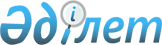 О проекте Протокола о внесении изменений в Соглашение Таможенного союза по санитарным мерам от 11 декабря 2009 года
					
			Утративший силу
			
			
		
					Решение Комиссии таможенного союза от 9 декабря 2011 года № 887. Утратило силу решением Коллегии Евразийской экономической комиссии от 20 ноября 2018 года № 186.
      Сноска. Утратило силу решением Коллегии Евразийской экономической комиссии от 20.11.2018 № 186 (вступает в силу по истечении 30 календарных дней с даты его официального опубликования).
      Комиссия Таможенного союза решила:
      Просить Стороны провести внутригосударственные процедуры, необходимые для принятия Протокола о внесении изменений в Соглашение Таможенного союза по санитарным мерам от 11 декабря 2009 года (прилагается), и в срок до 10 января 2012 года информировать Секретариат Комиссии Таможенного союза о результатах.
      Члены Комиссии Таможенного союза: ПРОТОКОЛ
о внесении изменений в Соглашение Таможенного союза
по санитарным мерам от 11 декабря 2009 года
      Правительства государств - членов Таможенного союза в рамках Евразийского экономического сообщества (далее - Таможенный союз), именуемые в дальнейшем Сторонами,
      в соответствии со статьей 11 Соглашения Таможенного союза по санитарным мерам от 11 декабря 2009 года (далее - Соглашение),
      согласились о нижеследующем: Статья 1
      Внести следующие изменения в Соглашение:
      1. В абзаце третьем статьи 2 второе предложение изложить в следующей редакции: "Единые санитарные требования отменяются с даты вступления в силу технических регламентов ЕврАзЭС или технических регламентов Таможенного союза на данный вид подконтрольных товаров в части требований, установленных соответствующими техническими регламентами.". 
      2. В абзацах втором и четвертом статьи 5, абзаце шестом статьи 7 и абзаце пятом статьи 9 после слов "техническим регламентам ЕврАзЭС" дополнить словами ", или техническим регламентам Таможенного союза".  Статья 2
      Споры между Сторонами, связанные с толкованием и (или) применением настоящего Протокола, разрешаются путем проведения консультаций и переговоров.
      Если спор не будет урегулирован Сторонами в течение шести месяцев с даты поступления официальной письменной просьбы о проведении консультаций и переговоров, направленной одной из Сторон другим Сторонам, любая из Сторон передает этот спор для рассмотрения в Суд Евразийского экономического сообщества. Статья 3
      Порядок вступления настоящего Протокола в силу, присоединения к нему и выхода из него определяется Протоколом о порядке вступления в силу международных договоров, направленных на формирование договорно-правовой базы Таможенного союза, выхода из них и присоединения к ним от 6 октября 2007 года.
      Совершено в городе _____________ "____" 2011 года в одном подлинном экземпляре на русском языке.
      Подлинный экземпляр настоящего Протокола хранится в Комиссии Таможенного союза, которая, являясь депозитарием настоящего Протокола, направит каждой Стороне его заверенную копию.
					© 2012. РГП на ПХВ «Институт законодательства и правовой информации Республики Казахстан» Министерства юстиции Республики Казахстан
				
От Республики
Беларусь
От Республики
Казахстан
От Российской
Федерации
С. Румас
У. Шукеев
И. Шувалов
За
За
За
Правительство
Правительство
Правительство
Республики
Республики
Российской
Беларусь
Казахстан
Федерации